Food and You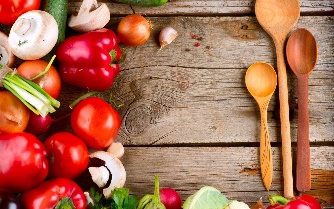 You are to write a descripitive paragraph about a restaurant and the food served. This restaurant review must reflect who you are. Do you like fast food? Your grandma’s cooking? A five star experience? Italian? Japanese? Or any distinct cultural cuisine. Using descriptive language including sensory details, construct a well written paragraph in which you review your favourite eating experience and how it reflects you. Criteria:Approx. 300-500 wordsUse words to describe using all five senses (smell, sound, sight, taste, touch)A variety of strong verbs and vivid adjectives A logical sequence that is clear to the readerWell proofread, edited and checked for mechanicsA strong hook/topic sentenceElements to include:Introduction to the restaurant: what makes it special?ServiceFoodAtmosphere (formal, informal, jubulant, relaxed, etc) Décor (decorations and furniture) Price point (price of the dishes) Weave in how the restaurant reflects who you are. This can be your taste in food, your culture, family memories, experiences, etc) An image of the restaurant. Conclusion As a final touch, create a Vancouver Sun worthy headline review of your restaurant. It must be no more than 25 characters and it will be your title and the heading of your post. Once complete, print for me for Wednesday. After it is marked, do corrections and once complete, you are to post on your Edublog. It must include an image of your restaurant. TAG:FoodandyouCAssessment: see rubric belowDescriptive Paragraph rubric									 10 /98.5/8/7.576.5/6/5.5Criteria met On Edublog with TAG: FoodandyouA (D)Title is creative and hints at content All content included (hook, atmosphere, price point, food, service, décor, conclusion)Image is included and relevantOn Edublog with TAG: FoodandyouA (D)Title is creative and hints at content All content included (hook, atmosphere, price point, food, service, décor, conclusion)Image is included and relevantOn Edublog with TAG: FoodandyouA (D)Title is creative and hints at content All content included (hook, atmosphere, price point, food, service, décor, conclusion)Image is included and relevantNot on EdublogMore  content needs to be included Purpose and MeaningParagraph is powerful and the meaning/purpose is implied but clear. Mature subject that is communicated creatively. Meaning/purpose is implied but clear. Mature subject and writing.  Meaning/purpose is clear. May be explicit. Subject is interesting but may be simple.   Meaning/purpose is unclear and/or explicit. Subject may be too simple or not properly described.  
Tone/
LanguageChooses words that are clear, descriptive and accurate. Senses are engaged and vocabulary is sophisticated. Tone is consistent. Adequately chooses words that are clear and descriptive. Senses are engaged and vocabulary is usually sophisticated. Tone is consistent. Chooses some words that are clear and descriptive but may be simple. Tone is uneven. Language and tone of letter is unclear and lacks description. Simple words with little risk. 
Sentence StructureSentences are complete, well written and complex.Writing flows with minimal interruptions for clarification of ideasSentence structure is generally correct.  Writing flows but sentences could be more complex and varied. Sentence structure is generally correct.  Writing does not flow due to confusing ideas OR sentences are simple. Simple sentences and/orconfusing to read. 
Mechanics and 
GrammarMechanics and conventions are flawless. Rules in academic writing are followed Mistakes and mechanics and conventions are minimalRules in academic writing are followed. Mistakes in mechanics and conventions are evident but don’t impede meaning.  Some mistakes in academic writing. Mistakes and mechanics stall reading and impede meaning.  Mistakes in academic writing.